San Bernardo:El san bernardo es una raza de perro originaria de los Alpes suizos y del norte de Italia. Es el perro boyero más famoso junto con el mastín del Pirineo y es muy próximo al gran boyero suizo. Desciende del extinto mastín de los Alpes, que se mezcló con otras razas como el dogo del Tíbet, el terranova y el gran danés. Su nombre en otros idiomas es: St. Bernhardshund, Bernhardiner, Chien du Saint-Bernard, Saint Bernard Dog.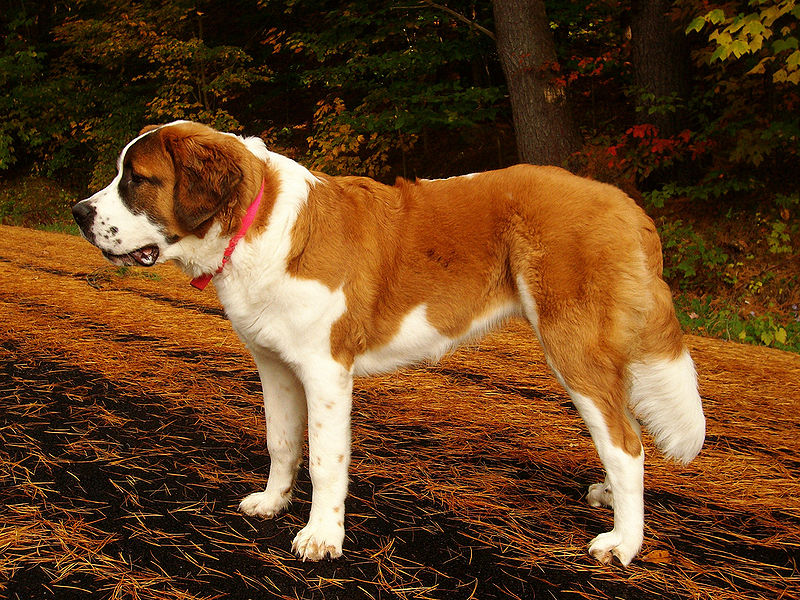 